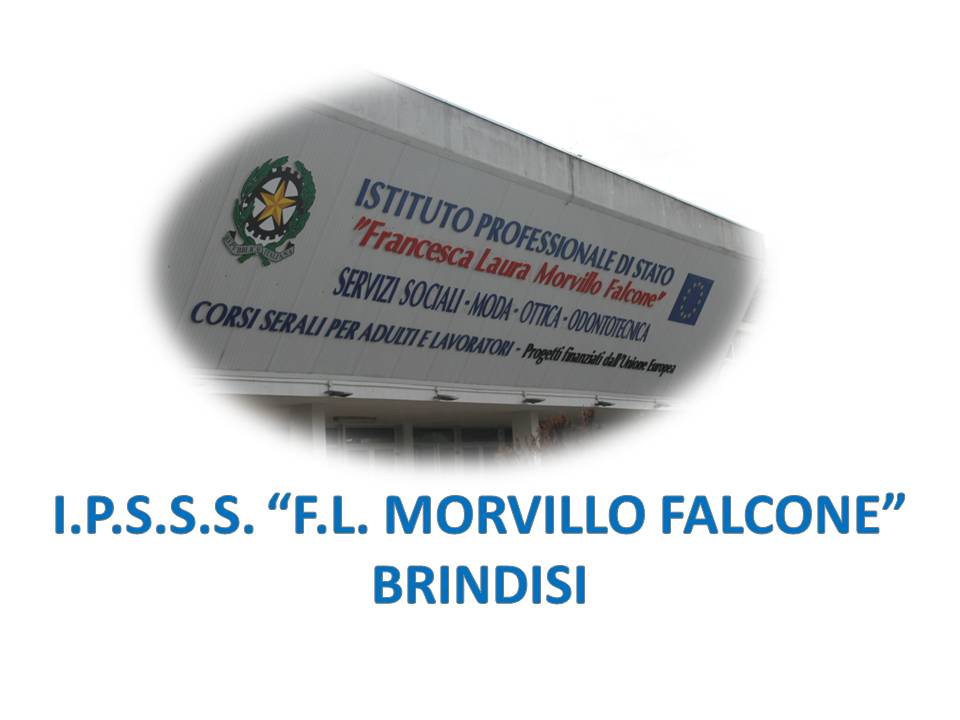 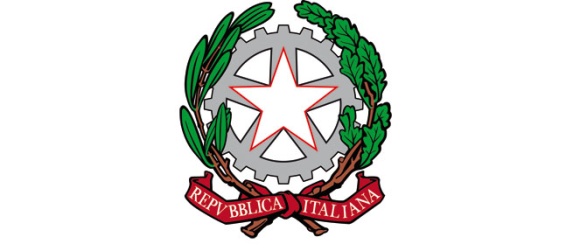 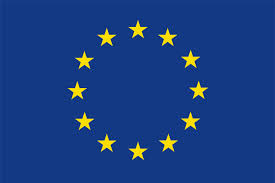 ISTITUTO PROFESSIONALE DI STATO PER I SERVIZI SOCIALI“Francesca Laura MORVILLO FALCONE”Via Galanti, 1 - Tel. 0831/513991brrf010008@istruzione.it – brrf010008@pec.istruzione.it  www.morvillofalconebrindisi.edu.it72100   B R I N D I S IMATERIA: Tecnica Amministrativa ed Economia Sociale :  2  h settimanali.CLASSE: 3B SSANNO SCOLASTICO: 2021/2022DOCENTE:  Prof. Antonio Lo BassoLibro di testo:“ Percorsi di Diritto, Economia e Tecnica Amministrativa”   VOLUME 1                                                Mariacristina Razzoli  Catia Meneguez  Editrice CLITT Argomenti	     -      1 I BISOGNI E I BENI2 L’ECONOMIA NEL NOSTRO MONDO : STRUMENTI ECONOMICI3 L’AZIENDACONTENUTIDefinizione di un bisogno. Tipi di bisogni.La piramide di Maslow. La valutazione dei bisogni.Analisi PEST ed analisi SWAT.I bisogni e i beni  economici.Classificazione dei beni economici.Proporzioni e frazioni.Percentuali. Interesse e tassi d’interesse.Formule dirette ed inverse per il calcolo dell’interesse.   Calcolo secondo l’ anno civile, l’anno commerciale e l’ anno bisestile.Il Montante.Formule dirette ed inverse per il calcolo del montante.Calcolo secondo l’anno civile, l’anno commerciale e l’anno bisestile.L’azienda.Le imprese e le sue risorse.L’organigramma aziendale.Il non profit.Il business plan.Le fonti di finanziamento.Nuove forme di finanziamento. Analisi qualitativa del patrimonio.L’ammortamento.Il processo gestionale.Il reddito.Efficacia ed efficienza.Gli indici di bilancio: ROE, ROI E ROS.	         Il docente             Prof. Antonio Lo Basso